В Горнозаводске прошел муниципальный этап Летнего фестиваля  VII Cпартакиады «Волшебный мяч» 23.04.2021года по инициативе ГУ МВД России на территории Горнозаводского городского округа в целях предупреждения повторных правонарушений несовершеннолетних, для создания потребности в здоровом образе жизни с дальнейшем вовлечением подростков в систематические занятия в спортивных секциях и кружках несовершеннолетние жители Горнозаводского городского округа  в возрасте от 12 до 17 лет приняли участие в муниципальном этапе Летнего фестиваля  VII Cпартакиады «Волшебный мяч».Данное мероприятие было организовано Отделением МВД России по Горнозаводскому городскому округу, Комиссией по делам несовершеннолетних и защите их прав, администрацией Горнозаводского городского округа, Управлением образования администрации Горнозаводского городского округа.         Начальник Отделения МВД по Горнозаводскому городскому округу подполковник полиции Иван Владимирович Мозолевский, председатель комиссии по делам несовершеннолетних и защите их прав Валентина Владимировна Зерова, а так же заведующая отделом спорта управления культуры, спорта и работы с молодежью Галина Станиславовна Семенова поприветствовали всех участников  соревнования, пожелали участникам  легкой победы в игре и активного занятия спортом, а так же поблагодарили за участие в спортивных играх.        В программе спартакиады были такие виды спорта как волейбол, мини-футбол, стритбол и настольный теннис. Приняли участия в  летней спартакиаде  следующие команды: учащиеся МАОУ «СОШ» п. Теплая Гора, МАО «СОШ» п. Пашия, МАОУ «СОШ №1» г. Горнозаводска, МАОУ «СОШ №3» г. Горнозаводска, ГКУСО ПК «Центр помощи детям» г. Горнозаводска и студенты ГБПОУ «Горнозаводский политехнический техникум».          Победителями летней спартакиады «Волшебный мяч» стали учащиеся ГБПОУ «Горнозаводского политехнического техникума», второе место заняли воспитанники ГКУСО ПК «ЦПД» г. Горнозаводска и третье место получили учащиеся МАОУ «СОШ № 3» г. Горнозаводска. Участники и болельщики получили удовольствие от игр, заряд энергии и хорошее настроение, а также, не смотря на то, что принимавшие участие ребята, являлись учащимися разных образовательных организаций,  проявили себя одной сплоченной командой. 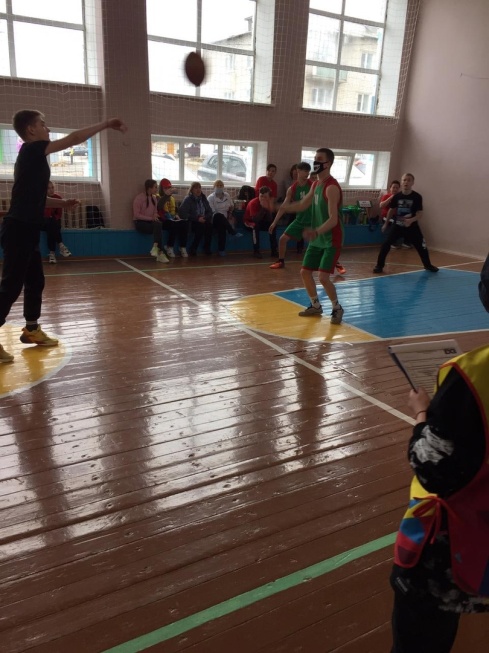 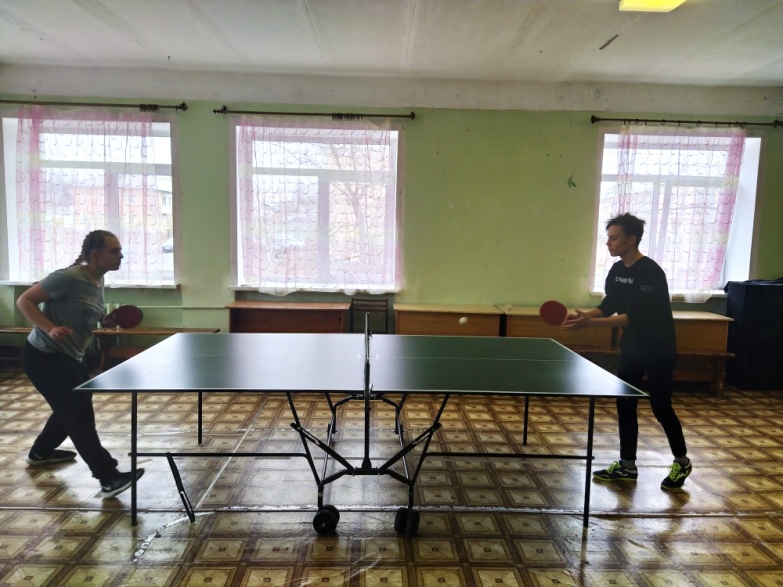 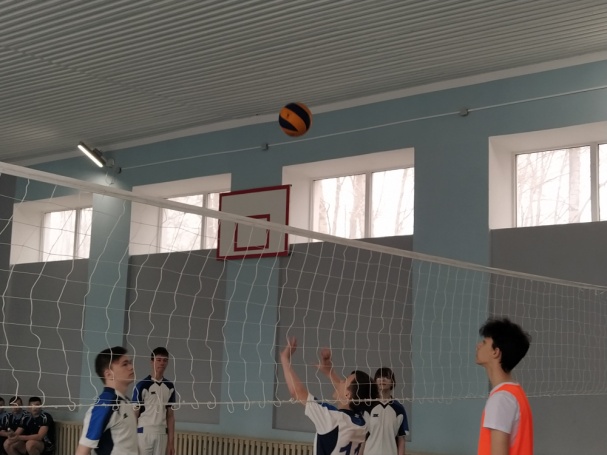 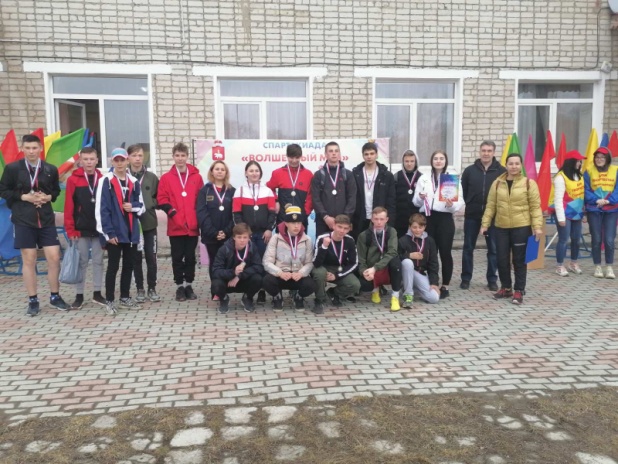 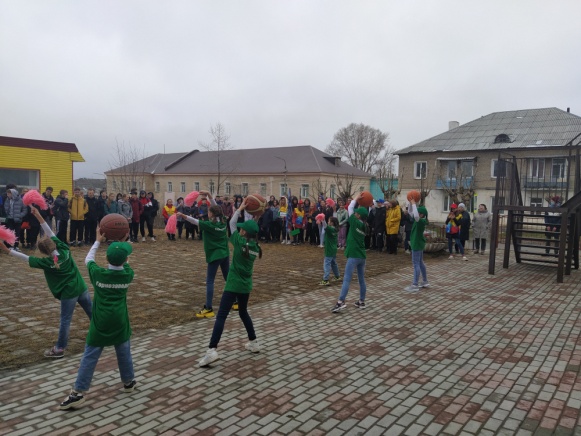 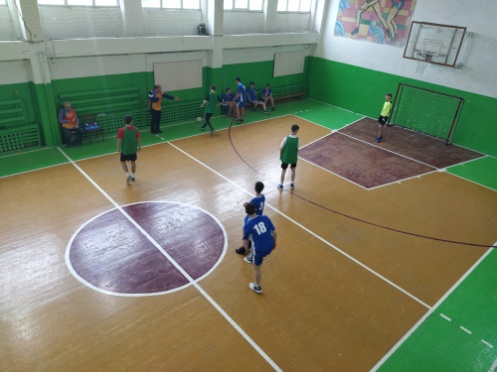 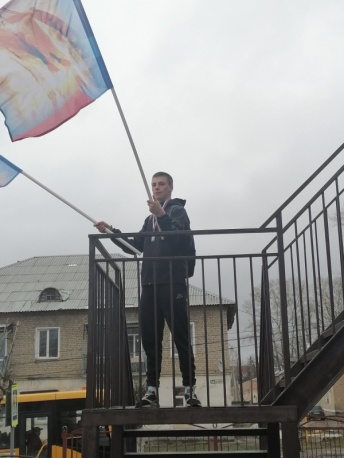 